باسمه تعالي 						     		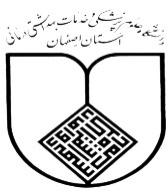  دانشگاه علوم پزشکی و خدمات بهداشتی و درمانی استان اصفهانصورتجلسه بازگشایی در حدنصاب معاملات کلان سال -----موضوع مزایده :  ...................................با توجه به درخواست شماره ........................ مورخ ...................... مرکز/ شبکه .................................................................... در خصوص برگزاری شرايط مزایده مذکور  به شماره .................. مورخ ......................... ، ( با سپرده شرکت در مزایده به مبلغ............................. ریال ) تعداد ...... فقره پاكت از طریق سامانه تدارکات الکترونیک دولت تا ساعت ..... صبح  روز ................ مورخ..................... بارگذاری و پس از بازگشائي اسناد مزایده راس ساعت ....... صبح روز  ................. مورخ ................  با حضور اعضای محترم کمیسیون مناقصات دانشگاه به شرح زير اعلام راي گرديد.*       1-                                                                       2 -                                                                             3 -                                                                     4 -                                                                              5-                                                                        6 -    توضيح: ---------------------------------------------------------------------------------------------------------------------------------------------------------------------------پس از بازگشایی پيشنهادهای فوق، با توجه به اينكه قيمت های پيشنهادي شرکت کنندگان ردیف .... و .... مقرون به صرفه و صلاح دانشگاه می باشد و همچنين شرکت کنندگان مذکور كليه شروط مندرج در مزایده را پذيرفته اند لذا نتیجه مزایده به شرح زیر اعلام می گردد:رديفنام متقاضی حقوقی/حقیقیآدرس و شماره تلفن متقاضیاصل ضمانتنامه
/ فیش واریزیاصل ضمانتنامه
/ فیش واریزیموارد مندرج 
در پاکت ب (*)موارد مندرج 
در پاکت ب (*)موارد مندرج 
در پاکت ب (*)موارد مندرج 
در پاکت ب (*)موارد مندرج 
در پاکت ب (*)موارد مندرج 
در پاکت ب (*)مبلغ کارشناسی ارزیاب ( ماهیانه – ریال ) :مبلغ کارشناسی ارزیاب ( ماهیانه – ریال ) :رديفنام متقاضی حقوقی/حقیقیآدرس و شماره تلفن متقاضیاصل ضمانتنامه
/ فیش واریزیاصل ضمانتنامه
/ فیش واریزیموارد مندرج 
در پاکت ب (*)موارد مندرج 
در پاکت ب (*)موارد مندرج 
در پاکت ب (*)موارد مندرج 
در پاکت ب (*)موارد مندرج 
در پاکت ب (*)موارد مندرج 
در پاکت ب (*)مبلغ پیشنهادی اجاره بهاء ( ریال )مبلغ پیشنهادی اجاره بهاء ( ریال )رديفنام متقاضی حقوقی/حقیقیآدرس و شماره تلفن متقاضی+×123456ماهیانهسالیانه1234مهندس مجید طاهریان اصفهانیسرپرست مدیریت امور مالی دانشگاه و عضو کمیسیون مناقصاتدکتر محسن مصلحیمعاون توسعه مدیریت و منابع دانشگاه و عضو کمیسیون مناقصاتدکتر شاهین شیرانیرئیس دانشگاه و عضو کمیسیون مناقصات   مهدی اکبری ( نماینده )تاریخ آخرین ویرایش فرم  : 1/11/1402 وحید محمدی( نماینده ) مهندس امیر نساجی( نماینده ) دکتر حمید گنجی ( نماینده ) دکتر حسین سلیمانی( نماینده ) رضا کریمی ( نماینده )